Lesson #17Guided ReadingGothic ArtGothic Art- Occurred around the middle of the 12th century and lasted until the end of the 15th century  Named came from the “Goths” or people that invaded the area during the Middle AgesGoth’s had NOTHING to do with the construction or design of the Gothic styleMostly seen in Italy, France and FlandersCreated by French ArchitectsImpression of vertical movement (Your eye travels upward when viewing) Looks light in weight and heavily decorated Characteristics of Gothic Architecture Pointed Arch- Same as the arch seen in Greek and Roman art, however has a point at the center of the archPurpose: reduce the sideways thrust of a heavy stone roof Mainly for decorative purposes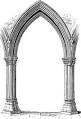 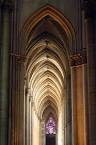 Buttress- Seen outside a building that holds the walls upright so the outward thrust doesn’t make the walls collapseUsually connected to the outside of the building Flying Buttress- same as a buttress, however is detached from the outside wall More ornate, appeared lighter and was attached in certain points of the building to provide support 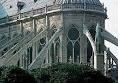 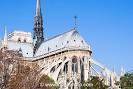 Stained Glass- created because there was no need for massive supporting walls due to the innovation in architectureLarge areas of the walls in a church were devoted to stained glassUsed to tell biblical stories “lead the souls of the faithful to the light of God” Created by…Color or pigment is added to the glass when it is in molten liquid formGlass is held together by lead strips and iron bars When assembled, the glass creates different images 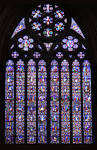 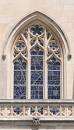 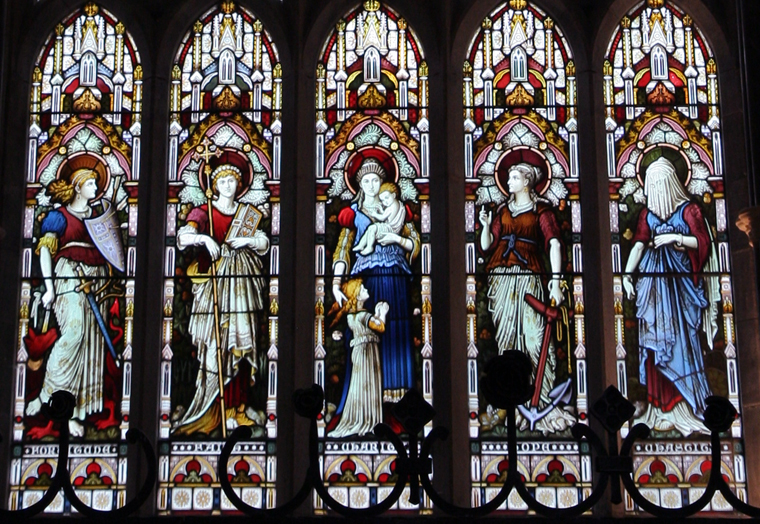 Rose Window- classic representation of Gothic architecture Represents a blooming rose Always in a circular shape; very big deal because it took a lot of architectural thought, spreading the weight evening so the glass doesn’t breakMostly seen in Flamboyant Gothic Churches 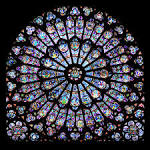 Gargoyles- derived from the French word meaning “throat” Looked like monsters or demons Used as water spouts Rainspouts carried water from the gutters or roof to protect the stones and mortar of the building from erosion 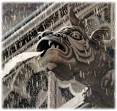 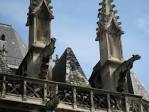 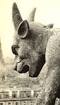 The International Style- refers to the Illumination Manuscripts, like we saw in the Middle Ages, that became more popularIllumination Manuscripts- done less by monks and more by workers in urban workshops Interested in showing realistic detail in their work Style appealed to the wealthyDemand spread to Western Europe, therefore, it was coined the International Style The Book of Hours- richly detailed book of prayers in an illumination manuscript style Created for Duke of Berry By the Limbourg Brothers from Flanders Three (3) brothers who specialized in Illumination Manuscripts Created their own style Figures looked more graceful and elegantMovement is suggested by the lines in the peoples robes, rather than the position of the figures 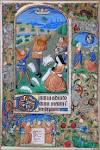 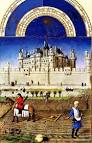 Looking at these similar churches, please describe the differences between Romanesque and Gothic churches. Use examples you see in the pictures.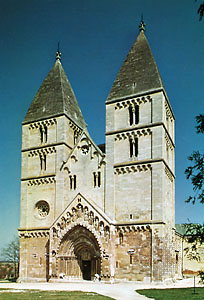 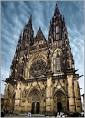 Romanesque Church		         Gothic Church___________________________________________________________________________________________________________________________________________________________________________________________________________________________________________________________________________________________________